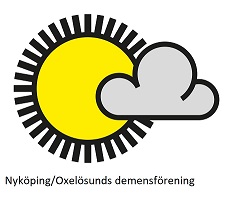 Aktiviteter under sommaren 2024Juni-juli-augustiVi ses och fikar tillsammans med oss !Måndagar kl.14.00Var?10/6 Prosten Phils Café  Nyköping1/7 Bygdegården i Gamla Oxelösund29/7 Café Ängstugan Nyköping12/8 Tovastugan   NyköpingVid frågor och funderingar Ring 070 2989920Trevlig sommarStyrelsen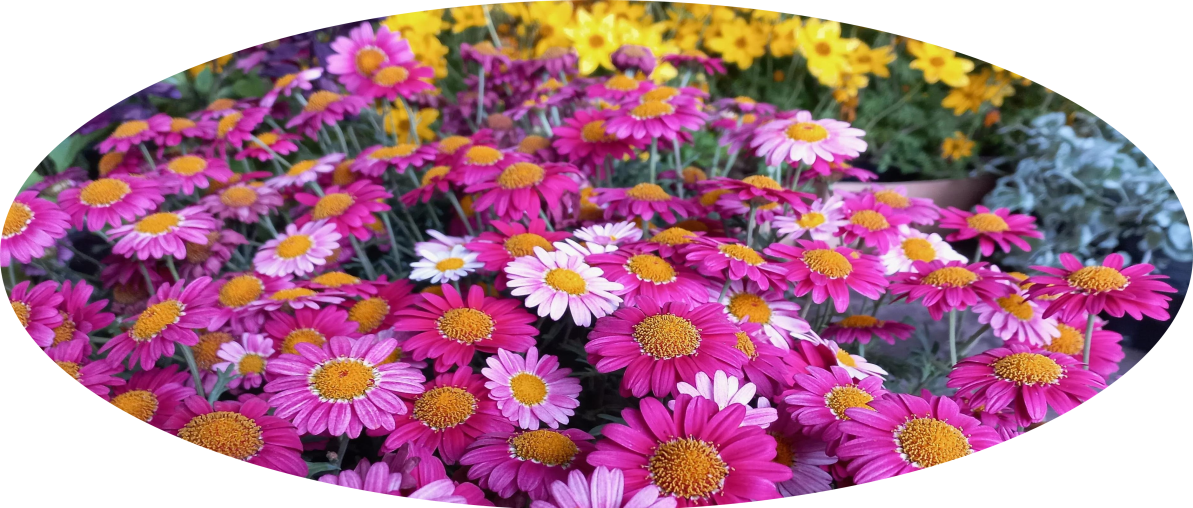 